Appendix D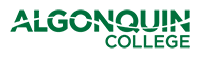 LETTER OF AUTHORIZATION TO REPRESENT PLACEMENT HOSTCOMPLETE AND SUBMIT THIS FORM WITH A WSIB FORM 7ONLY IN THE EVENT OF AN INJURYThis section to be completed by Training AgencyPlease be advised that the following Training Agency is reporting a work related injury on behalf of the placement host identified below and shall serve as the primary contact in matters related to this claim.Training Agency 	Algonquin College 			Firm # 		825018		Address 												City 								Province 	Ontario		Postal Code 					Telephone Number 					Placement Coordinator___________________________________________ ext.___________________Contact  			Occupational Health & Safety   	(613) 727-4723 ext. 7142	This section to be completed by the Placement Host					, an unpaid training participant, is claiming that he/she suffered 	(Training Participant’s Name)a work related injury on 				 while on a Work/Education Placement with our company.			(Date)Company Name 								Firm # 			   Address 												City 									Province 			          Postal Code 						Telephone Number 				Contact Person 												Placement Host’s Authorization Signature					Date